Publicado en  el 22/07/2015 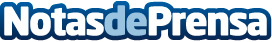 Nace OpenECAM: una nueva iniciativa para apoyar el cine emergenteDatos de contacto:Nota de prensa publicada en: https://www.notasdeprensa.es/nace-openecam-una-nueva-iniciativa-para-apoyar Categorias: Cine http://www.notasdeprensa.es